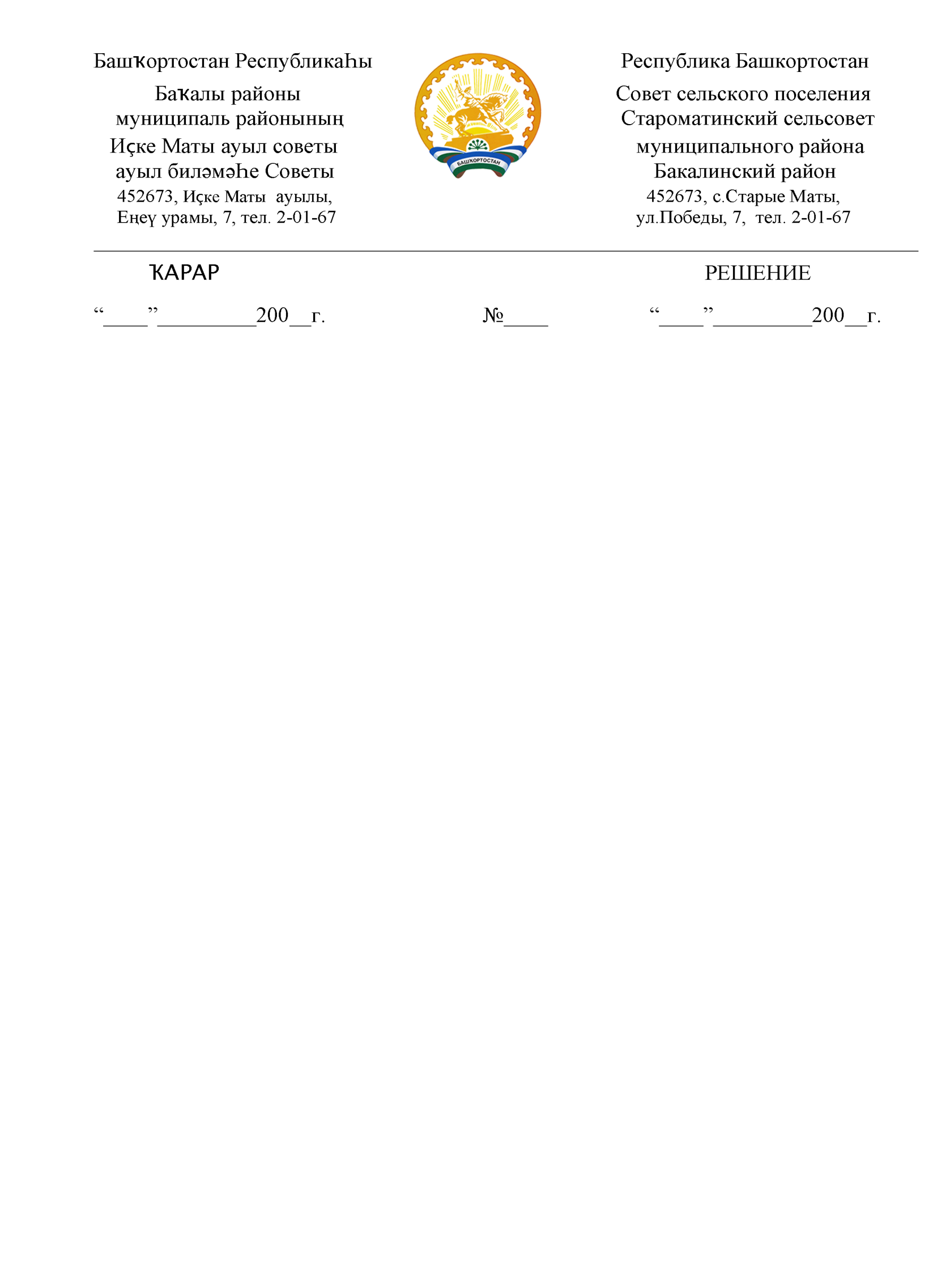       КАРАР                                                                                   РЕШЕНИЕ   «01» ноябрь       2018 й.                   № 147                    «01 »   ноября    2018 г.Об утверждении Положения об оплате труда  главы сельского поселения, муниципальных служащих администрации сельского поселения и работников ,занимающих  должности  и профессии ,не отнесенные к должностям государственной гражданской  службы  Республики  Башкортостан ,и  осуществляющие  техническое  обеспечение деятельности  администрации  сельского поселения Староматинский сельсовет муниципального района Бакалинский район Республики Башкортостаносновываясь  на постановление Правительства Республики Башкортостан  №506   от 19.10.2018 г.  «Об оплате  труда работников, занимающих должности  и профессии,не отнесенные к должностям государственной гражданской службы РБ,и осуществляющих техническое обеспечение деятельности исполнительных органов государственной власти РБ»РЕШИЛ:Утвердить Положение об оплате труда главы сельского поселения и муниципальных служающих администрации сельского поселения Староматинский сельсовет муниципального района Бакалинский район Ремпублики Башкортостан согласно приложению №1.Утвердить Положение об оплате труда работников, занимающих должности и профессии, не отнесенные к муниципальным должностям администрации сельского поселения Староматинский сельсовет муниципального района Бакалинский район Ремпублики Башкортостан согласно приложению №2.Утвердить Положение о материальном стимулировании труда работников администрации сельского поселения Староматинский сельсовет муниципального района Бакалинский район Ремпублики Башкортостан согласно приложению №3.Признать утратившим силу постановление администрации сельского поселения Староматинский сельсовет муниципального района Бакалинский район Ремпублики Башкортостан  от 03 мая 2018 год « Об утверждении положения о материальном стимулировании работников сельского поселения Староматинский сельсовет».Настоящее решение вступает в силу со дня его официального обнародования.Разместить настоящее Решение на официальном сайте администрации сельского поселения Староматинский сельсовет муниципального района Бакалинский район Ремпублики Башкортостан http://stmaty.ruПредседатель Совета сельского поселения  Староматинский сельсовет муниципального района Бакалинский район Республики Башкортостан                          Т.В.КудряшоваПриложение №1 к решениюСовета сельского поселения Староматинский сельсовет муниципального района Бакалинский район РБ№147от 01 ноября 2018годаПОЛОЖЕНИЕоб оплате трудаглавы сельского поселения и муниципальных служащих администрации сельского поселения Староматинский сельсовет муниципального района Бакалинский район Республики Башкортостан1. ОБЩИЕ ПОЛОЖЕНИЯ1.1. Настоящее Положениеразработано в соответствии с Законом  Республики  Башкортостан от  16 июля 2007 года № 453-з «О муниципальной  службе  в Республике  Башкортостан», Постановлением Правительства  Республики  Башкортостан  от 24 декабря  2013 года  №  610  «Об  утверждении  нормативов формирования  расходов  на  оплату  труда  в органах  местного  самоуправления  в  Республике  Башкортостан» (с последующими изменениями)и устанавливает предельный размер расходов на оплату труда главы сельского поселения, возглавляющего местную администрацию и исполняющего полномочия председателя представительного органа сельского поселения, осуществляющего свои полномочия на постоянной основе (далее –глава сельского поселения), муниципальных служащих в бюджете сельского поселения.2. СОСТАВ ДЕНЕЖНОГО СОДЕРЖАНИЯ2.1. Денежное содержание муниципального служащего состоит из месячного должностного оклада в соответствии с замещаемой им должностью муниципальной службы (далее - должностной оклад) и надбавки к должностному окладу за классный чин лицу, замещающему должность муниципальной службы, которые составляют оклад месячного денежного содержания муниципального служащего (далее - оклад денежного содержания), а также из надбавки к должностному окладу за выслугу лет, надбавки к должностному окладу за особые условия службы, надбавки к должностному окладу лицам, допущенным к государственной тайне, денежного поощрения, премии по результатам работы, единовременной выплаты при предоставлении ежегодного оплачиваемого отпуска, материальной помощи.2.2. Денежное содержание главы сельского поселения состоит из ежемесячного денежного вознаграждения, денежного поощрения, единовременной выплаты при предоставлении ежегодного оплачиваемого отпуска, материальной помощи.3. ДЕНЕЖНЫЕ ВОЗНАГРАЖДЕНИЯ И ДОЛЖНОСТНЫЕ ОКЛАДЫ3.1. Денежное вознаграждение главе сельского поселения, должностные оклады муниципальным служащим и ежемесячные денежные поощрения устанавливаются в пределах, определенных в приложении N 1 к настоящему Положению.Денежные вознаграждения и должностные оклады в дальнейшем могут индексироваться в сроки и в пределах повышения должностных окладов государственных гражданских служащих Республики Башкортостан.Администрация сельского поселения имеет право сохранять за лицами, замещавшими муниципальные должности, должности муниципальной службы, должностные оклады, установленные им до вступления в силу настоящего Положения, на время их работы в прежней должности в пределах установленного фонда оплаты труда муниципальных служащих Администрации сельского поселения, а также выплачивать названным лицам сохраненные должностные оклады впредь до возникновения у них права на получение должностного оклада большего размера вследствие его увеличения (индексации) в установленном порядке.3.2. Денежные вознаграждения главе сельского поселения, должностные оклады муниципальным служащим устанавливаются согласно группам оплаты труда.3.2.1. Муниципальные образования со статусом сельского поселения в зависимости от численности населения муниципального образования распределяются по группам:7 группа - при численности населения от 1 до 1,5 тыс. человек;8 группа - при численности населения от 0,5 до 1 тыс. человек;9 группа - при численности населения до 0,5 тыс. человек.4. УСЛОВИЯ ДЕНЕЖНОГО СОДЕРЖАНИЯ4.1. Главе сельского поселения выплачивается ежемесячное денежное вознаграждение в размерах, определенных с учетом должностных окладов и надбавок.4.1.1. В пределах фонда оплаты труда главе сельского поселения помимо ежемесячного денежного вознаграждения выплачиваются:а) ежемесячное денежное поощрение в размере двух ежемесячных денежных  вознаграждений;б) единовременная выплата к отпуску в размере 2 ежемесячных денежных вознаграждений при предоставлении ежегодного оплачиваемого отпуска;в) материальная помощь в соответствии с положением, утвержденным представительным органом сельского поселения.4.2. Муниципальным служащим могут выплачиваться:а) ежемесячная надбавка к должностному окладу за классный чин в размерах, установленных в приложении N 2 к настоящему Положению, которая в дальнейшем может индексироваться в сроки и пределах повышения размеров окладов за классный чин государственных гражданских служащих Республики Башкортостан;б) ежемесячная надбавка к должностному окладу за особые условия службы в следующих размерах:лицу, замещающему высшую должность муниципальной службы, - от 150 до 200 процентов должностного оклада;лицу, замещающему главную должность муниципальной службы, - от 120 до 150 процентов должностного оклада;лицу, замещающему ведущую должность муниципальной службы, - от 90 до 120 процентов должностного оклада;лицу, замещающему младшую и старшую должности муниципальной службы, - от 60 до 90 процентов должностного оклада;в) ежемесячная надбавка к должностному окладу за выслугу лет в следующих размерах:при стаже муниципальной службы от 1 до 5 лет - 10 процентов должностного оклада;при стаже муниципальной службы от 5 до 10 лет - 15 процентов должностного оклада;при стаже муниципальной службы от 10 до 15 лет - 20 процентов должностного оклада;при стаже муниципальной службы свыше 15 лет - 30 процентов должностного оклада.За муниципальными служащими после изменения условий денежного содержания, предусмотренных настоящим Положением, сохраняется размер ежемесячной надбавки к должностному окладу за выслугу лет муниципальной службы, установленный до вступления в силу настоящего Положения, если ее размер выше надбавки к должностному окладу за выслугу лет муниципальной службы, устанавливаемой в соответствии с настоящим Положением;г) премии по результатам работы, размер которых определяется исходя из результатов деятельности лица, замещающего должность муниципальной службы;д) ежемесячное денежное поощрение:муниципальным служащим администрации сельского поселения Староматинский сельсовет МР Бакалинский район РБ - в размере двух должностных окладов;е) ежемесячная надбавка к должностному окладу лицам, допущенным к государственной тайне, - в размере и порядке, которые установлены законодательством Российской Федерации;ж) в пределах фонда оплаты труда муниципальным служащим могут выплачиваться:при предоставлении ежегодного оплачиваемого отпуска - единовременная выплата к отпуску в размере 2 окладов денежного содержания;материальная помощь в соответствии с положением, утверждаемым представителем нанимателя.5. ФОРМИРОВАНИЕ ФОНДА ОПЛАТЫ ТРУДА5.1. При утверждении фондов оплаты труда главы сельского поселения и муниципальных служащих, сверх суммы средств, направляемых для выплаты денежного вознаграждения главы сельского поселенияи должностных окладов муниципальных служащих предусматриваются следующие размеры средств на выплату (в расчете на год):а) ежемесячной надбавки за выслугу лет - в размере 3 должностных окладов муниципальных служащих;б) ежемесячной надбавки за особые условия службы - в размере 14 должностных окладов муниципальных служащих;в) ежемесячной надбавки за классный чин - в размере 4 должностных окладов муниципальных служащих;г) премии по результатам работы - в размере 2 окладов денежного содержания муниципальных служащих;д) единовременной выплаты при предоставлении отпуска и материальной помощи - в размере 3 окладов денежного содержания муниципальных служащих и 3 ежемесячных денежных вознаграждений главы сельского поселения;е) ежемесячной надбавки к должностному окладу за работу со сведениями, составляющими государственную тайну, - в размере 1,5 должностного оклада муниципального служащего;ж) денежного поощрения - в установленном для его выплаты размере;з) районного коэффициента - в соответствии с законодательством.Приложение N 1к Положению об оплате труда муниципальных служащихадминистрации сельского поселения Староматинский сельсовет  МР Бакалинский район РБ РАЗМЕРЫДОЛЖНОСТНЫХ ОКЛАДОВ ЛИЦ, ЗАМЕЩАЮЩИХ МУНИЦИПАЛЬНЫЕДОЛЖНОСТИ, ДОЛЖНОСТИ МУНИЦИПАЛЬНОЙ СЛУЖБЫПриложение N 2к Положению об оплате труда муниципальных служащихадминистрации сельского поселения Староматинский сельсовет  МР Бакалинский район РБРАЗМЕРЫНАДБАВОК ЗА КЛАССНЫЙ ЧИН ЛИЦАМ, ЗАМЕЩАЮЩИМДОЛЖНОСТИ МУНИЦИПАЛЬНОЙ СЛУЖБЫПриложение № 2 к решению совета сельского поселения Староматинский сельсовет муниципального районаБакалинский район Республики Башкортостан № 147 от 01 ноября 2018 года.ПОЛОЖЕНИЕоб оплате труда работников, занимающих должности и профессии, не отнесенные к должностям муниципальной службы администрации сельского поселения Староматинский сельсовет муниципального района Бакалинский район Республики Башкортостан	Настоящее Положение разработано в соответствии с Постановлением Правительства Республики Башкортостан от 19 октября  2018 года № 506  «Об оплате труда работников, занимающих должности и профессии, не отнесенные к государственным должностям, и осуществляющих техническое обеспечение деятельности исполнительных органов государственной власти Республики Башкортостан».1. Настоящее Положение регулирует оплату  труда работников, занимающих должности и профессии, не отнесенные к государственным должностям, и осуществляющих техническое обеспечение деятельности органов местного самоуправления муниципального района Бакалинский район (далее – работники).2. Оплата труда работников состоит из:а)должностного оклада, тарифной ставки;б)надбавок к должностному окладу, тарифной ставке:за выслугу лет руководителям, специалистам и служащим;за сложность, напряженность и высокие достижения в труде;за классность;в) районного коэффициента;г)премий по результатам работы;д)материальной помощи;е) доплат к должностному окладу, тарифной ставке.	3. Размеры должностных окладов (тарифных ставок) работникам устанавливаются согласно приложению к настоящему Положению.	4. Работникам выплачиваются:         премии по результатам работы (размер премий определяется исходя из результатов деятельности работника и максимальными размерами не ограничивается );материальная помощь;руководителям ,специалистам и служащим :ежемесячная надбавка к должностному окладу за сложность, напряженность и высокие достижения в труде в размере от 70 до 100 процентов должностного оклада ;ежемесячная надбавка за выслугу лет к должностному окладу в следующих размерах:рабочим- ежемесячная надбавка за сложность и напряженность в размере от 100 до 150 процентов тарифной ставки;водителям- ежемесячная надбавка за сложность  и напряженность в размере от 70 до 100 процентов тарифной ставки.Условия выплаты ежемесячной надбавки за сложность, напряженность и высокие достижения в труде устанавливаются главой сельского поселения.Ежемесячные надбавки к должностному окладу за выслугу лет начисляются работникам на должностной оклад.	5. При утверждении фондов оплаты труда, сверх суммы средств, направляемых для выплаты должностных окладов, тарифных ставок работникам с учетом районного коэффициента, предусматриваются следующие средства на выплату (в расчете на год):1)ежемесячных   надбавок к должностным  окладам и тарифным ставкам:а)руководителям, специалистам и служащим:за сложность , напряженность  и высокие достижения в труде-в размере 8,5 –кратной суммы должностных окладов работников с учетом районного коэффициента;за выслугу лет – в размере 3-кратной суммы должностных окладов  работников с учетом районного коэффициента;б) рабочим за сложность, напряженность и высокие достижения в труде - в размере 16-кратной суммы должностных окладов и тарифных ставок работников с учетом районного коэффициента;в) водителям за сложность и напряженность - в размере 10-кратной суммы тарифных ставок работников с учетом районного коэффициента;2) премий по результатам работы:а) руководителям, специалистам и служащим - в размере 4-кратной суммы должностных окладов соответствующих работников с учетом районного коэффициента;б) рабочим и водителям - в размере 6-кратной суммы тарифных ставок соответствующих работников с учетом установленных надбавок, доплат и районного коэффициента;3) материальной помощи - в размере 2-кратной суммы должностных окладов и тарифных ставок работников;4) установленных настоящим Положением надбавок и доплат по другим основаниям.	6.Работникам сохраняется размер ежемесячной надбавки к должностному окладу за выслугу лет в исполнительных органах государственной   Республики  Башкортостан, если ее размер выше надбавки, устанавливаемой при  введении условий оплаты труда в соответствии с настоящим Положением.7. Премирование работников и оказание им материальной помощи осуществляются в соответствии с положением о материальном стимулировании труда работников, утверждаемым главой сельского поселения.	8. Рабочим и водителям устанавливаются следующие надбавки и доплаты, средства для выплаты которых предусматриваются при утверждении фондов оплаты труда с учетом фактически назначенных размеров:а)доплаты: водителям служебных легковых автомобилей – за ненормированный рабочий день в размере 50 процентов месячной тарифной ставки;б) надбавки:       водителям автомобилей – за отработанное в качестве водителя время в следующих размерах:        водителям 2-го класса – 25 процентов месячной тарифной ставки (прошедшие обучение и получившие водительское удостоверение с разрешенными категориями «В», «С» и «Е» или только «D» (« D» и «Е»);	водителям 1-го класса – 50 процентов месячной тарифной ставки (прошедшие обучение и получившие водительское удостоверение с разрешенными категориями «В», «С», « D» и «Е»);б) уборщикам производственных и служебных помещений – за использование в работе дезинфицирующих средств в размере 10 процентов месячной тарифной ставки.	9. При совмещении профессий (должностей), расширении зон обслуживания, увеличении объема работы или исполнении обязанностей временно отсутствующего работника без освобождения от работы, определенной трудовым договором, работнику производится доплата.Размер доплаты устанавливается по соглашению сторон трудового договора с учетом содержания и (или) объема дополнительной работы.Выплаты указанных доплат осуществляются за счет экономии по фонду оплаты труда. 	10. Премии рабочим и водителям начисляются с учетом районного коэффициента, всех надбавок и доплат.Приложение к Положению об оплате труда работников, занимающих должности и профессии, не отнесенные к должностям муниципальной службы администрации сельского поселения Староматинский сельсовет муниципального района Бакалинский район Республики БашкортостанМесячные тарифные ставки рабочих и водителей, осуществляющих техническое обеспечение деятельности органов местного самоуправления муниципального района Бакалинский район Республики Башкортостан, в которых осуществляется муниципальная службаПримечания: к 5 разряду относится выполнение работ по управлению легковыми автомобилями всех типов;к 6 разряду относится выполнение работ по управлению грузовыми автомобилями грузоподъемностью до 3 тонн;к 7 разряду относится выполнение работ по управлению грузовыми автомобилями грузоподъемностью свыше 3 до 10 тонн, автобусами габаритной длиной до 12 метров;к 8 разряду относится выполнение работ по управлению грузовыми автомобилями грузоподъемностью свыше 10 до 40 тонн, автобусами габаритной длиной свыше 12 до 15 метров;	при работе на двух-трех типах автомобилей (легковом, грузовом, автобусе и т.п.), а также при выполнении всего комплекса работ по ремонту и техническому обслуживанию управляемого автомобиля в случае отсутствия специализированной службы технического обслуживания автомобилей тарифные ставки водителям повышаются на один разряд.                                                                                                                                                                                                                                                                                                                                                                                                                                                                                                                                                                                                                                                                                                                                                    Приложение № 3 к решению совета сельского поселения Староматинский сельсовет муниципального районаБакалинский район Республики Башкортостан №147от 01 ноября 2018 года П О Л О Ж Е Н И Ео материальном стимулировании труда работников администрациисельского поселения Староматинский сельсовет муниципального района Бакалинский район Республики Башкортостан I.ОБЩИЕ ПОЛОЖЕНИЯНастоящее Положение предусматривает порядок и условия материального стимулирования сотрудников администрации сельского поселения за успешное и качественное выполнение своих должностных обязанностей и отдельных поручений главы сельского поселения на основе современных форм и методов служебной деятельности, соблюдения исполнительской и трудовой дисциплины.Материальное стимулирование осуществляется в целях установления материальной заинтересованности работников в повышении ответственности, в эффективной, качественной и инициативной работе, повышения исполнительской дисциплины и вклада каждого сотрудника в социально-экономическое и культурное развитие сельского поселения.Данное Положение распространяется на всех сотрудников администрации сельского поселения и призвано способствовать формированию кадрами, отвечающими высоким требованиям, предъявляемым к профессиональным и моральным качествам муниципального служащего.Настоящее Положение разработано в соответствии с Постановлением Правительства Республики Башкортостан № 423 от 13.09.2013 года «О нормативах формирования расходов на содержание органов местного самоуправления муниципальных образований Республики  Башкортостан», с Постановлением Республики Башкортостан № 610 от 24 декабря 2013 года «Об утверждении нормативов формирования расходов на оплату труда в органах местного самоуправления в Республике Башкортостан»,   с Постановлением Правительства Республики Башкортостан № 506 от 19 октября 2018года «Об оплате труда работников, занимающих должности и профессии, не отнесенные к  должностям государственной гражданской службы, и осуществляющих техническое обеспечение деятельности исполнительных органов государственной власти Республики Башкортостан».Настоящее Положение вступает в силу с 1 сентября 2018 года.II. ВИДЫ МАТЕРИАЛЬНОГО СТИМУЛИРОВАНИЯ2.1 Настоящее Положение предусматривает следующие виды материального стимулирования:премирование работников за успешное и качественное выполнение должностных обязанностей и  поручений главы сельского поселения;при предоставлении ежегодного оплачиваемого отпуска – единовременная выплата к отпуску в размере двух окладов денежного содержания для муниципальных служащих;при выходе на пенсию за выслугу лет на муниципальной службе - единовременное денежное пособие в размере шести месячных должностных окладов;оказание материальной помощи работникам;оказание материальной помощи в особых случаях (юбилейные даты, несчастные случаи, стихийное бедствие, тяжелая болезнь и т.д.);надбавки к должностным окладам работников за особые условия службы муниципальных служащих и надбавки за сложность и напряженность работникам, осуществляющим техническое обслуживание деятельности администрации сельского поселения;доплаты за совмещение профессий (должностей), расширение зон обслуживания и выполнение обязанностей временно отсутствующих работников для младшего обслуживающего персонала.III. УСЛОВИЯ И ПОРЯДОК МАТЕРИАЛЬНОГОСТИМУЛИРОВАНИЯ РАБОТНИКОВ	3.1. Основными показателями для премирования сотрудников являются: успешное, качественное и своевременное выполнение задач согласно должностным обязанностям, предусмотренным в соответствующих инструкциях и положениях, утвержденных в установленном порядке, отсутствие  нарушений трудовой и исполнительской дисциплины, выполнение особо важных и сложных поручений, своевременное выполнение решений вышестоящих органов власти и управления.Премирование производится:муниципальных служащих – всего 2 оклада денежного содержания в год – за успешное, качественное и своевременное выполнение должностных обязанностей вместе с заработной платой ежемесячно за фактически отработанное время в размере 2/12 оклада денежного содержания с учетом районного коэффициента. премирование рабочих, обслуживающих аппарат администрации сельского поселения - в размере 6-кратного фонда оплаты труда в год, ежемесячно в размере 50 проц. суммы месячного фонда оплаты труда за фактически отработанное время.Работники могут быть лишены премии распоряжением главы сельского поселения полностью или частично при наличии случаев нарушения трудовой и исполнительской дисциплины, совершенных за истекший период, за который начисляется премия, недолжного исполнения возложенных на него обязанностей и поручений.  Работникам, проработавшим неполный месяц и уволившимся выплата премии производится за фактически отработанное время в данном учетном периоде. Работникам, вновь поступившим на работу и проработавшим неполный месяц, премия за отработанное время выплачивается пропорционально отработанному времениПремии, выплачиваемые в соответствии с настоящим положением, учитываются при исчислении среднего заработка в порядке, установленном законодательством, и включаются в заработок, на который начисляется районный коэффициент. IV. ОКАЗАНИЕ МАТЕРИАЛЬНОЙ ПОМОЩИ4.1 При предоставлении ежегодного оплачиваемого отпуска главе сельского поселения производится единовременная выплата к отпуску в размере двух должностных окладов, муниципальным служащим - в размере двух окладов денежного содержания с учетом районного коэффициента. При выходе на пенсию за выслугу лет на муниципальной службе муниципальным служащим выплачивается единовременное денежное пособие в размере шести месячных должностных окладов. В случае не предоставления в связи с производственной необходимостью работникам ежегодного оплачиваемого отпуска в течение календарного года (в соответствии с графиком отпусков) единовременная выплата выплачивается по заявлению работника в конце финансового года на основании распоряжения главы сельского поселения. Муниципальному служащему в год поступления на муниципальную службу или увольнения с муниципальной службы единовременная выплата выплачивается пропорционально времени исполнения им должностных обязанностей за каждый полный проработанный календарный месяц.4.2 Оказание  материальной помощи сотрудникам производится распоряжением главы сельского поселения, вынесенным на основании заявления сотрудника: главе сельского поселения – в размере месячного должностного оклада  в год, муниципальным служащим - в размере одного оклада денежного содержания в год, рабочим – в размере двух должностных окладов в год.Неполученные  в течение года суммы материальной помощи выплачиваются в последний месяц года по заявлению работника на основании распоряжения главы сельского поселения. Материальная помощь работникам принятым на работу или увольняемым в течение календарного года (с 1 января по 31 декабря текущего года), выплачивается пропорционально времени исполнения обязанностей за каждый полный проработанный календарный месяц.4.3 Выплата материальной помощи в особых случаях (несчастные случаи, стихийные бедствия, тяжелая болезнь) осуществляется по распоряжению главы сельского поселения. Конкретный размер материальной помощи устанавливается главой сельского поселения при наличии экономии фонда оплаты труда текущего года.4.4  Материальная помощь сотрудникам может выплачиваться в связи с юбилейными датами при достижении ими 50-летия, при достижении женщинами 55-летия, мужчинами 60-летия со дня рождения в размере месячного фонда оплаты труда при наличии экономии фонда оплаты труда текущего года.4.5 Материальная помощь может быть оказана также при рождении ребенка, свадьбе, смерти близких родственников (родителей, супругов, детей). Конкретный размер материальной помощи устанавливает глава сельского поселения.4.6 Материальная помощь может выплачиваться бывшим сотрудникам, ушедшим на пенсию из сельского поселения в связи с Днем пожилых людей, с Днем Победы советского народа в Великой Отечественной войне, в связи со смертью близких родственников (родителей, супругов, детей), лечением и т.д. Конкретный размер материальной помощи устанавливается главой сельского поселения при наличии экономии средств за текущий год.4.7 Работникам  администрации  осуществляется  выплата единовременного  поощрения в связи с государственными  праздниками и знаменательными датами  Российской Федерации и Республики Башкортостан  в размере  месячного фонда оплаты  труда на основании распоряжения администрации сельского поселения. Главе сельского поселения осуществляется выплата единовременного поощрения в связи с государственными  праздниками и знаменательными датами  Российской Федерации и Республики Башкортостан  в размере  месячного фонда оплаты  труда на основании распоряжения Совета сельского поселения.  Внешним совместителям единовременная выплата  не производится.V. НАДБАВКИ И ДОПЛАТЫ К ДОЛЖНОСТНЫМ ОКЛАДАМСОТРУДНИКОВ5.1 Надбавки к должностным окладам работников за особые условия службы лицам, замещающим муниципальные должности, и надбавки за сложность, напряженность и высокие достижения в труде работникам, осуществляющим техническое обеспечение деятельности администрации сельского поселения устанавливаются для усиления материальной заинтересованности работников в улучшении функциональных показателей, высоком качестве выполняемых работ, внедрении передовых методов организации труда.5.2 Фактическая сумма надбавки к должностным окладам работников за особые условия службы устанавливается распоряжением главы сельского поселения.5.3 Надбавки могут быть уменьшены или отменены полностью до истечения срока, на который они установлены, при несоблюдении работником требований к качеству выполнения работы, нарушении сроков завершения этапов работы, при неоперативном решении вопросов, нарушении трудовой и исполнительской дисциплины.5.4 Надбавки к должностным окладам включаются в заработок, на который  начисляется районный коэффициент, и  учитываются при исчислении среднего заработка в порядке, установленном законодательством.5.5 Доплаты за совмещение профессий, расширение зон обслуживания и выполнение обязанностей временно отсутствующих работников устанавливаются в целях усиления  заинтересованности работников в выполнении установленного объема работ с меньшей численностью персонала. 5.6 Вышеуказанные доплаты вводятся за счет и в пределах экономии фонда заработной платы.5.7 За совмещение профессий, расширение зон обслуживания и выполнение обязанностей временно отсутствующих работников (период болезни и отпуска основного работника) устанавливается  доплата до 50 процентов должностного оклада (тарифной ставки) по основной работе. 5.8 На установление доплат за выполнение обязанностей временно отсутствующих  работников (увольнение основного работника) может быть использовано не более 50 процентов должностного оклада (тарифной ставки) отсутствующего работника, независимо от числа лиц,  между которыми распределяются эти доплаты. 5.9 Доплаты за совмещение профессий, расширение зон обслуживания и за выполнение обязанностей временно отсутствующих работников устанавливаются распоряжением главы сельского поселения с указанием совмещаемых профессий, зон обслуживания или замещаемой должности, объема дополнительно выполняемых работ и размера доплат в зависимости от сложности характера, объема выполняемых работ, степени использования рабочего времени.5.10 Надбавки за ненормированный рабочий день водителям администрации, управлений, отделов и комитетов устанавливается до 50 процентов распоряжением главы сельского поселения. 5.11 Вышеперечисленные доплаты включаются в заработок, на который начисляется  районный коэффициент, и учитываются при исчислении среднего заработка в порядке, установленном законодательством.N п/пНаименование должностиДолжностной оклад (денежное вознаграждение), руб.7 группа7 группа7 группа3.1.Глава муниципального образования119933.2.Глава администрации46093.3.Помощник главы администрации32053.4.Заместитель главы администрации32053.5.Управляющий делами32053.6.Специалист 1 категории (бухгалтер 1 категории, заведующий канцелярией, заведующий приемной, землеустроитель 1 категории, инженер 1 категории, инженер-программист 1 категории, инспектор 1 категории, ревизор 1 категории, экономист категории, юрисконсульт 1 категории)28003.7.Специалист 2 категории (архивист 2 категории, бухгалтер 2 категории, землеустроитель 2 категории, инженер 2 категории, инспектор 2 категории, старший инспектор приемной, экономист 2 категории)17563.8.Специалист (бухгалтер, землеустроитель, инженер, инспектор, инспектор приемной, экономист)12848 группа8 группа8 группа3.1.Глава муниципального образования106213.2.Глава администрации39723.3.Помощник главы администрации27443.4.Заместитель главы администрации27443.5.Управляющий делами32053.6.Специалист 1 категории (бухгалтер 1 категории, заведующий канцелярией, заведующий приемной, землеустроитель 1 категории, инженер 1 категории, инженер-программист 1 категории, инспектор 1 категории, ревизор 1 категории, экономист 1 категории, юрисконсульт 1 категории)28003.7.Специалист 2 категории (архивист 2 категории, бухгалтер 2 категории, землеустроитель 2 категории, инженер 2 категории, инспектор 2 категории, старший инспектор приемной, экономист 2 категории)17563.8.Специалист (бухгалтер, землеустроитель, инженер, инспектор, инспектор приемной, экономист)12849 группа9 группа9 группа3.1.Глава муниципального образования100733.2.Глава администрации37203.3.Помощник главы администрации27443.4.Заместитель главы администрации27443.5.Управляющий делами32053.6.Специалист 1 категории (бухгалтер 1 категории, заведующий канцелярией, заведующий приемной, землеустроитель 1 категории, инженер 1 категории, инженер-программист 1 категории, инспектор 1 категории, ревизор 1 категории, экономист 1 категории, юрисконсульт 1 категории)22063.7.Специалист 2 категории (архивист 2 категории, бухгалтер 2 категории, землеустроитель 2 категории, инженер 2 категории, инспектор 2 категории, старший инспектор приемной, экономист 2 категории)17563.8.Специалист (бухгалтер, землеустроитель, инженер, инспектор, инспектор приемной, экономист)1284N п/пКлассный чинРазмер надбавки, руб.1233. Ведущая должность3. Ведущая должность3. Ведущая должность3.1.Муниципальный советник I класса18773.2.Муниципальный советник II класса17123.3.Муниципальный советник III класса15704. Старшая должность4. Старшая должность4. Старшая должность4.1.Советник муниципальной службы I класса14274.2.Советник муниципальной службы II класса12844.3.Советник муниципальной службы III класса11315. Младшая должность5. Младшая должность5. Младшая должность5.1.Референт муниципальной службы I класса10325.2.Референт муниципальной службы II класса9125.3.Референт муниципальной службы III класса813            При стаже работы              Размер надбавки   
    (в процентах)    от 3 до 8 лет                                    10         свыше 8 лет до 13 лет                            15         свыше 13 лет до 18 лет                           20         свыше 18 лет до 23 лет                           25         свыше 23 лет                                     30         Наименование профессийМесячные тарифные ставки, рублей12Водитель 5 разряда3495Водитель 6 разряда3720Водитель 7 разряда4071Водитель 8 разряда4513Сторож (вахтер)3246Уборщик производственных и служебных помещений3246Уборщик территорий3195